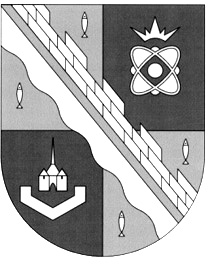 СОВЕТ ДЕПУТАТОВ МУНИЦИПАЛЬНОГО ОБРАЗОВАНИЯСОСНОВОБОРСКИЙ ГОРОДСКОЙ ОКРУГ ЛЕНИНГРАДСКОЙ ОБЛАСТИ(ТРЕТИЙ СОЗЫВ)ПРОТОКОЛПУБЛИЧНЫХ СЛУШАНИЙот 12 мая 2016 г. № 01Начало слушаний: 17:00Окончание слушаний:18:00Тема публичных слушаний: по рассмотрению проекта решения совета депутатов «Об исполнении бюджета Сосновоборского городского округа за 2015 год».Дата назначения слушаний: 12 мая 2016 года, в соответствии с распоряжением главы Сосновоборского городского округа от 18.04.2016 г. № 13-р «О назначении публичных слушаний по отчету об исполнении бюджета Сосновоборского городского округа за 2015 года».Информация о проведении публичных слушаний официально опубликована в городской газете «Маяк» от 20 апреля 2016 г. №27, проект решения и отчет об исполнении  бюджета Сосновоборского городского округа за 2015 год  размещен на официальном сайте Сосновоборского городского округа в сети «Интернет».Место проведения: малый актовый зал здания администрации Сосновоборского городского округа (каб.270)На публичных слушаниях присутствовали: список прилагается.Председательствующий на публичных слушаниях: заместитель председателя совета депутатов Сосновоборского городского округа – Сорокин Н.П.Открыл публичные слушания: заместитель председателя совета депутатов Сосновоборского городского округа – Сорокин Н.П.По проекту решения совета депутатов «Об исполнении бюджета Сосновоборского городского округа за 2015 год» слушали заместителя главы администрации, председателя комитета финансов Козловскую О.Г.По заключению о результатах проведения внешней проверки годового отчета об исполнении бюджета Сосновоборского городского округа  на 2015 год слушали председателя финансово-контрольной комиссии Сосновоборского городского округа Морозову М.Н.  Письменных обращений и предложений по результатам слушаний не поступило.Рекомендовано направить проект решения совета депутатов «Об исполнении бюджета Сосновоборского городского округа за 2015 год» для рассмотрения в постоянную депутатскую комиссию по экономике, муниципальному имуществу, земле и строительству и утверждения на очередном заседании совета депутатов Сосновоборского городского округа.Заместитель председателясовета депутатов                                                                                                         Н.П. Сорокин                        Секретарь публичных слушаний                                                 Е.И.Ремнева СПИСОКучастников публичных слушаний№п/пФ.И.О.Место работы, должностьМесто работы, должностьот совета депутатовот совета депутатовот совета депутатовот совета депутатовСорокин Н.П. Заместитель председателя совета депутатов   Заместитель председателя совета депутатов   Воскресенская Н.В. Заместитель председателя постоянной депутатской комиссии по социальным вопросамЗаместитель председателя постоянной депутатской комиссии по социальным вопросамКурочка М.А.Депутат совета депутатовДепутат совета депутатовПоничев Д.А.Депутат совета депутатовДепутат совета депутатовШишова О.Н.Председатель постоянной депутатской комиссии по социальным вопросамПредседатель постоянной депутатской комиссии по социальным вопросамРемнева Е.И.Главный специалист аппарата совета депутатов Главный специалист аппарата совета депутатов Матвеев А.С. Секретарь Общественной палатыСекретарь Общественной палатыот финансово-контрольной комиссии от финансово-контрольной комиссии от финансово-контрольной комиссии от финансово-контрольной комиссии Морозова М.Н.Председатель финансово-контрольной комиссииПредседатель финансово-контрольной комиссииот администрацииот администрацииот администрацииот администрацииКозловская О.Г.Козловская О.Г.Заместитель главы администрации Сосновоборского городского округа, председатель комитета финансовКалюжный А.В. Калюжный А.В. Заместитель главы администрации по безопасности и общим вопросам Скавронская Ю.Ю.Скавронская Ю.Ю.Заместитель главы администрации по социальным вопросамМихайлова Н.В. Михайлова Н.В. Председатель комитета по управлению муниципальным имуществом Пыльцына С.Е.Пыльцына С.Е.Председатель комитета образования Наумова И.А.Наумова И.А.Председатель комитета социальной защиты населения Ярушкина А.В. Ярушкина А.В. Главный бухгалтер администрацииПоддубная  Л.П.Поддубная  Л.П.Заместитель главного бухгалтера администрацииКомарова Т.М.Комарова Т.М.Начальник отдела внешнего благоустройства и дорожного хозяйстваГубочкина Т.Н.  Губочкина Т.Н.  Начальник отдела кадров и спецработы  Дикамбаева В.А.Дикамбаева В.А.Главный специалист  Гордеева К.М. Гордеева К.М. Ведущий специалист комитета финансовКозенко А.В.Козенко А.В.Ведущий специалист комитета финансовУдовик  Г.В.Удовик  Г.В.Главный специалист отдела экономического развитияЧистякова И.В. Чистякова И.В. Экономист отдела экономического развитияот предприятий и учреждений города Сосновый Бор от предприятий и учреждений города Сосновый Бор от предприятий и учреждений города Сосновый Бор от предприятий и учреждений города Сосновый Бор Одинцов Д.А.Заместитель директора СМУП ЖКО «Комфорт», член Общественной палаты  Заместитель директора СМУП ЖКО «Комфорт», член Общественной палаты  от СМИот СМИот СМИот СМИКим-Красноперова Т.В. Корреспондент городского канала «СТВ»Корреспондент городского канала «СТВ»Осинцева А.А.Оператор городского канала «СТВ»Оператор городского канала «СТВ»